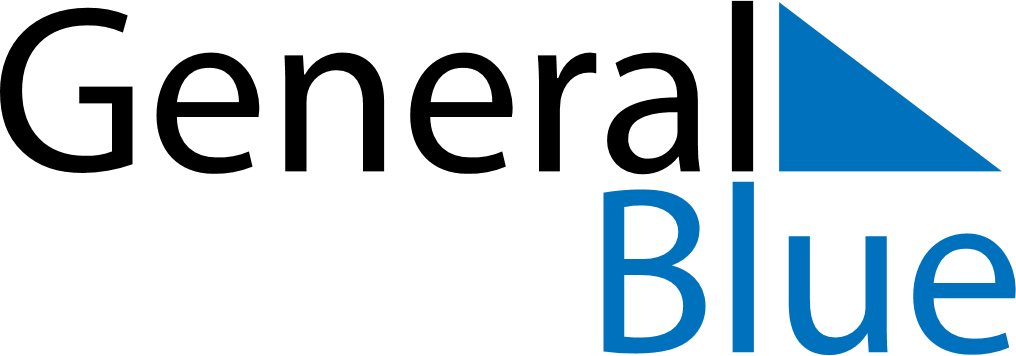 Weekly CalendarSeptember 6, 2026 - September 12, 2026Weekly CalendarSeptember 6, 2026 - September 12, 2026Weekly CalendarSeptember 6, 2026 - September 12, 2026Weekly CalendarSeptember 6, 2026 - September 12, 2026Weekly CalendarSeptember 6, 2026 - September 12, 2026Weekly CalendarSeptember 6, 2026 - September 12, 2026SUNDAYSep 06MONDAYSep 07TUESDAYSep 08WEDNESDAYSep 09THURSDAYSep 10FRIDAYSep 11SATURDAYSep 12